RENT-A-SUMMER-CHICKENCity Application ProcessPlease ensure your gate is at least 43 inches wide ot you have clear access to deliver the coop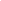 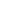 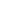 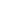 Helpful Information Needed for Application:Number of Laying Hens: 3Total area of all coops and runs are less than 108square feet : YESThe hen coop and hen run is less than one story high : YESStart Date is May 15 2023